АДМИНИСТРАЦИЯ НИКОЛАЕВСКОГО СЕЛЬСОВЕТА САРАКТАШСКОГО РАЙОНА ОРЕНБУРГСКОЙ ОБЛАСТИП О С Т А Н О В Л Е Н И Е_________________________________________________________________________________________________________      08 .04.2020 года                   с. Николаевка                          № 36-пВ соответствии с распоряжением Губернатора Оренбургской области от 04.02.2020 № 30-р «О мерах по предупреждению завоза и распространения новой коронавирусной инфекции в Оренбургской области», с целью предупреждения распространения заболеваемости новой коронавирусной инфекцией на территории муниципального образования Николаевский сельсовет Саракташского района1.Образовать муниципальный штаб по предупреждению завоза и распространения новой коронавирусной инфекции и утвердить его состав (приложение № 1).2.Утвердить план организационных, санитарно-противоэпидемических (профилактических) мероприятий по предупреждению завоза и распространения новой коронавирусной инфекции на территории муниципального образования Николаевский сельсовет Саракташского района Оренбургской области (приложение № 2).3. Постановление вступает в силу со дня его подписания.4. Контроль за исполнением настоящего постановления оставляю за собой.Глава Николаевского сельсовета                                                А.С. ИшкуватоваСОСТАВмуниципального штаба по предупреждению завоза и распространения новой коронавирусной инфекции на территории муниципального образования Николаевский сельсовет Саракташского района Оренбурской областиПлан организационных, санитарно-противоэпидемических (профилактических) мероприятий по предупреждению завоза и распространения новой коронавирусной инфекции на территории муниципального образования Николаевский сельсовет Саракташского района Оренбургской области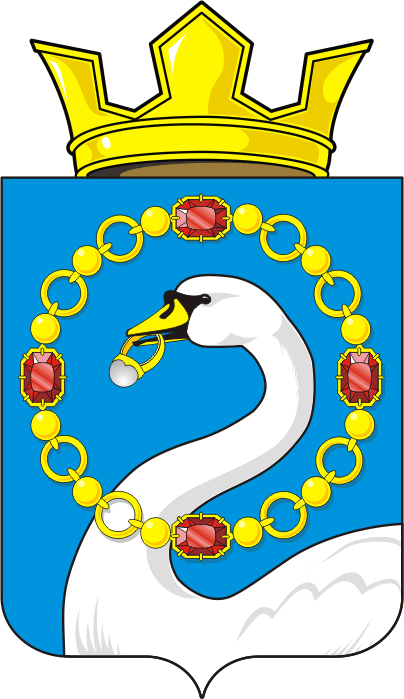 О мерах по предупреждению завоза и распространения новой коронавирусной инфекции на территории муниципального образования Николаевский сельсовет Саракташского района Оренбургской областиПриложение № 1к постановлению администрации Николаевского сельсовета Саракташского района Оренбургской области от 08.04.2020 г.  № 36-пИшкуватова  А.С.-начальник муниципального штаба, глава администрации МО Николаевский сельсоветКутлучурина А.Ш.-заместитель начальника муниципального штаба, зам.главы администрации МО Николаевский сельсоветКривошеева Л.П.-секретарь муниципального штаба, делопроизводитель МО Николаевский сельсовет         Члены муниципального штаба:Абдулгазизов Р.С.       -                           	участковый уполномоченный полиции                       Члены муниципального штаба:Абдулгазизов Р.С.       -                           	участковый уполномоченный полиции                       Члены муниципального штаба:Абдулгазизов Р.С.       -                           	участковый уполномоченный полиции              Надоненко Г.Ф.-директор МОБУ «Николаевская СОШ»Хисамутдинова Р.Н.-директор МОБУ «Кабановская ООШ»Идиятуллина Р.М.-директор МОБУ «БиктимировскаяНОШ-д/с»Кравец Е.А.-заведующая Домом культуры с. НиколаевкаИбрагимова Г.М-заведующая Домом культуры с. КабанкиноАрсланбаева З.М.-заведующая сельским клубом с. БиктимировоИдиятуллин Ш.М.-староста с. БиктимировоЕдыханов Р.Р.Кирякмасов В.А.Никитина Г.И.--          староста с. Кабанкино  староста       с. Рождественказаведующая сельским клубом с. РождественкаПриложение № 2к постановлению администрацииНиколаевского сельсоветаСаракташского районаОренбургской областиот 08.04.2020 г. № 36-п                             №п/пНаименование мероприятияСрок исполнения:Исполнители(ответственные)12341.Обеспечить информирование населения о мерах по противодействию распространения коронавирусной инфекции.постоянноАдминистрация сельсовета Ишкуватова А.С.председатели ТОС 2.Приостановить личный прием граждан, обеспечить подачу обращений гражданами через электронные интернет-приемные, посредством электронной почты или почтового отправления. с 27.03.2020 до особого распоряженияАдминистрация сельсовета Ишкуватова А.С.3. Ограничить доступ в здание сельсовета не состоящих в трудовых отношениях с органами местного самоуправления муниципального образованияс 27.03.2020 до особого распоряженияАдминистрация сельсовета Ишкуватова А.С.4.исключить организацию и проведение массовых мероприятийс 27.03.2020 до особого распоряженияАдминистрация сельсовета Ишкуватова А.С.,культаработники.5.Обеспечить условия для соблюдения личной гигиены работников в туалетных комнатах: наличие жидкого мыла, бумажных полотенец, антисептических средств.ежедневноАдминистрация сельсовета, руководители учреждений6.Поддержание оптимального температурного режима и проветривание кабинетов,  коридоров и др. помещений.ежедневноАдминистрация сельсовета, руководители учреждений7.ежедневноАдминистрация сельсовета, руководители учреждений8.Обеспечить постоянное информирование о мерах по предупреждению коронавируса работников.Разместить информацию о его профилактике на информационном стенде и на сайте в сети «интернет». с 06.04.2020по 30.04.2020Администрация сельсовета Ишкуватова А.С.9.Не допускать к работе сотрудников с признаками коронавирусной инфекции, острого респираторного и др.заболеваний. Обеспечить своевременное выявление заболевших сотрудников путем ежедневного визуального осмотра и проведения опроса об их самочувствии. В случае признаков недомогания, направлять их в учреждение здравоохранения, с последующим информированием своего руководства о поставленном диагнозе.постоянноАдминистрация сельсовета, руководители учреждений,мед.работнкиФАП10.При подозрении признаков коронавирусной инфекции сотрудников и посетителей учреждений сообщить по телефону 8-800-201-25-22 или 112 с вызовом скорой помощи. После чего организовать  проведение дезинфекции помещения, в котором находился заболевший.постоянноАдминистрация сельсовета, руководители учреждений, мед.работнкиФАП11.Мониторинг отсутствия работников с выяснением причины и представлением сведений о количестве заболевших сотрудников Главе сельсовета.ежедневноАдминистрация сельсовета, руководители учреждений